Dragi učenici i roditelji,ovaj tjedan bit će u znaku Majčinog dana koji se obilježava druge nedjelje u svibnju.U nastavku slijede zadaci.Kao i prošlog  tjedna rok za predaju je kraj tjedna na email adresu marijaparo@gmail.comZa sva pitanja stojim vam na raspolaganju.                                                             Učiteljica Marija___________________________________________*******************************************               KAKO SE MOŽE ŠTEDJETI MAMA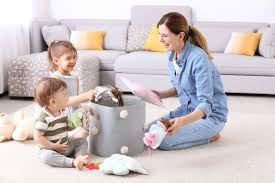 Kad igraš se, igraš,
pa sam igračke spremiš,
ti svoju mamu, zapravo, štediš.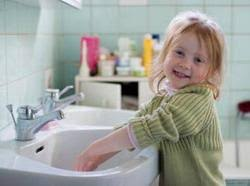 Kad se sam počešljaš,
sam umiješ lice,
ti štediš mamine jutarnje živce.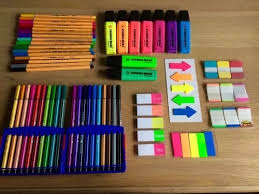 I kad za školu
sam spremaš stvari,
ti svoju mamu štediš ustvari.Kad cipele i hlače
čuvaš od blata,
ti mami uštediš dva dobra sata.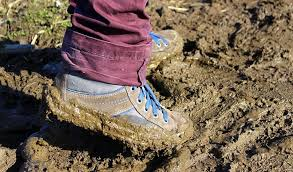 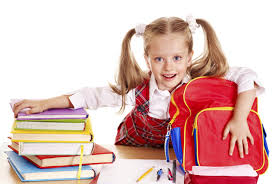 Kad knjige i torbu
držiš u redu,
ti mami uštediš plaću jednu.            Jedino za mamu
               ljubav ne štedi,
            jer ljubav davati
               jedino vrijedi.ENES KIŠEVIĆNakon što si pročitao/pročitala pjesmu Kako se može štedjeti mama poslušaj kako ju pjevaju Zagrebački mališani.https://www.youtube.com/watch?v=OabuSjaLzF8 Kako ti štediš svoju mamu? U čemu joj pomažeš?Nacrtaj svoju mamu. Obrati pažnju na boju kose, očiju, frizuru, nakit i druge detalje.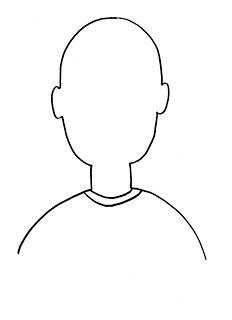 Opiši svoju mamu tako da dovršiš rečenice.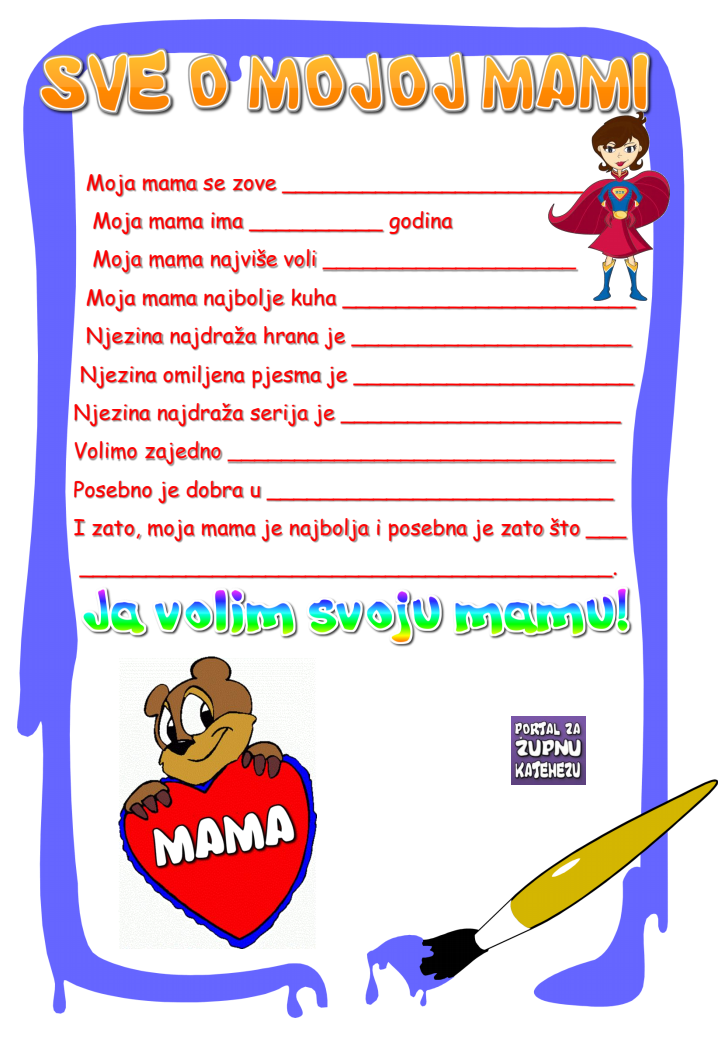 Svako živo biće ima svoju mamu. Navedi mamu svakoj životinji. JANJE______________ŽDRIJEBE___________TELE_______________PILE_______________LANE_______________PAČE_______________MAČE_______________JARE________________ŠTENE_______________PUNOGLAVAC_________PRASE_______________Vježba razumijevanja i boljeg upoznavanjaPostavite ova pitanja svom djetetu i obratite pažnju na odgovore🙂1. Kako ti se zove mama?2. Je li debela ili mršava? 3. Velika ili mala? 4. Što najviše voli jesti? 5. Što mama voli oblačiti? 6. Koliko mama ima godina? 7. Kojem iznenađenju bi se mama razveselila kad bi    dobila? 8. Što mama gleda na televiziji? 9. Što mama voli raditi?10. Što mama govori od jutra do mraka?11. Gdje bi volio otputovati s mamom? 12. Što bi volio biti kad odrasteš? 13. Čega se mama plaši? 14. Što mama ne voli?OPIS SLIKEObitelj   Frankić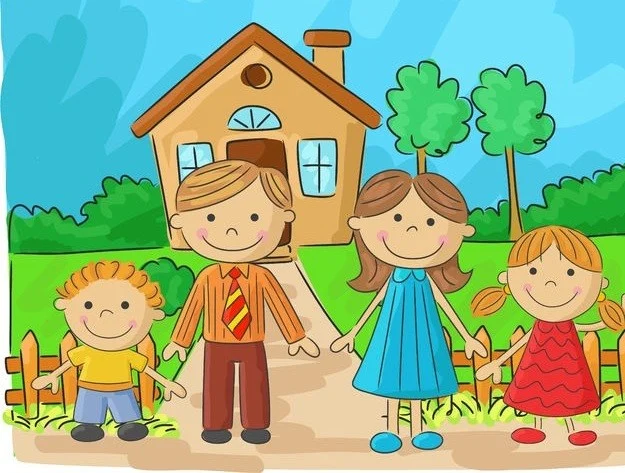 1.Kako se preziva obitelj na slici?2. Koliko članova ima obitelj Frankić?___________________________________________3. Koje je boje mamina haljina?___________________________________________4. Tko nosi plave hlače?___________________________________________Čestitka za Majčin dan.1. Nacrtaj obris ruke2. Izreži nacrtani obris3. Oboji kosu i ukrasi je4. Nacrtaj oči, nos i usta5. Okreni papir i na poleđini napiši poruku povodom    Majčinog dana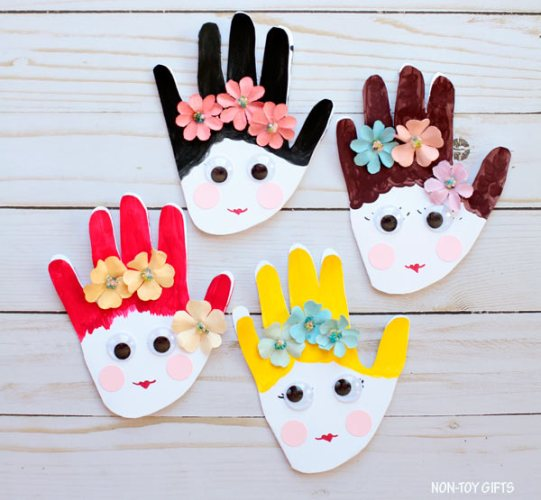 PROČITAJ PJESMU ČEMU SLUŽE MAME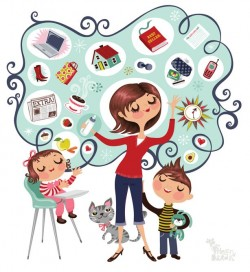 Čemu služe mame?Da spremaju pidžame.Čemu još služe mame?Da pospremaju krevet,i da djecu uspavaju u devet.Mame ujutro kuhaju kavu,prišivaju dugmad na rukavu,voze djecu u školu,sudjeluju u njihovom bolu.S djecom se zajedno veselei sve brige s njima dijele.OPIŠI SLIKU. ŠTO SVE MAMA RADI?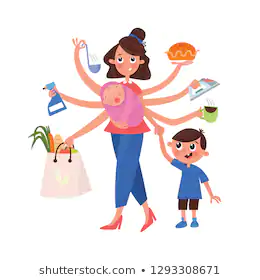 ________________________________________________________________________________________________________________SPOJI ODGOVARAJUĆE PAROVE (IZREŽI I ZALIJEPI)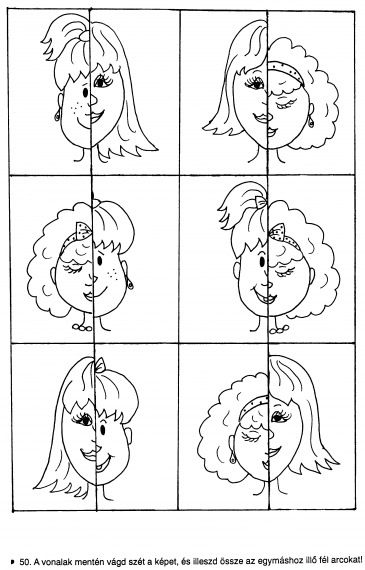 NAPRAVI DIPLOMU ZA NAJBOLJU MAMU. IDEJE SLIJEDE U NASTAVKU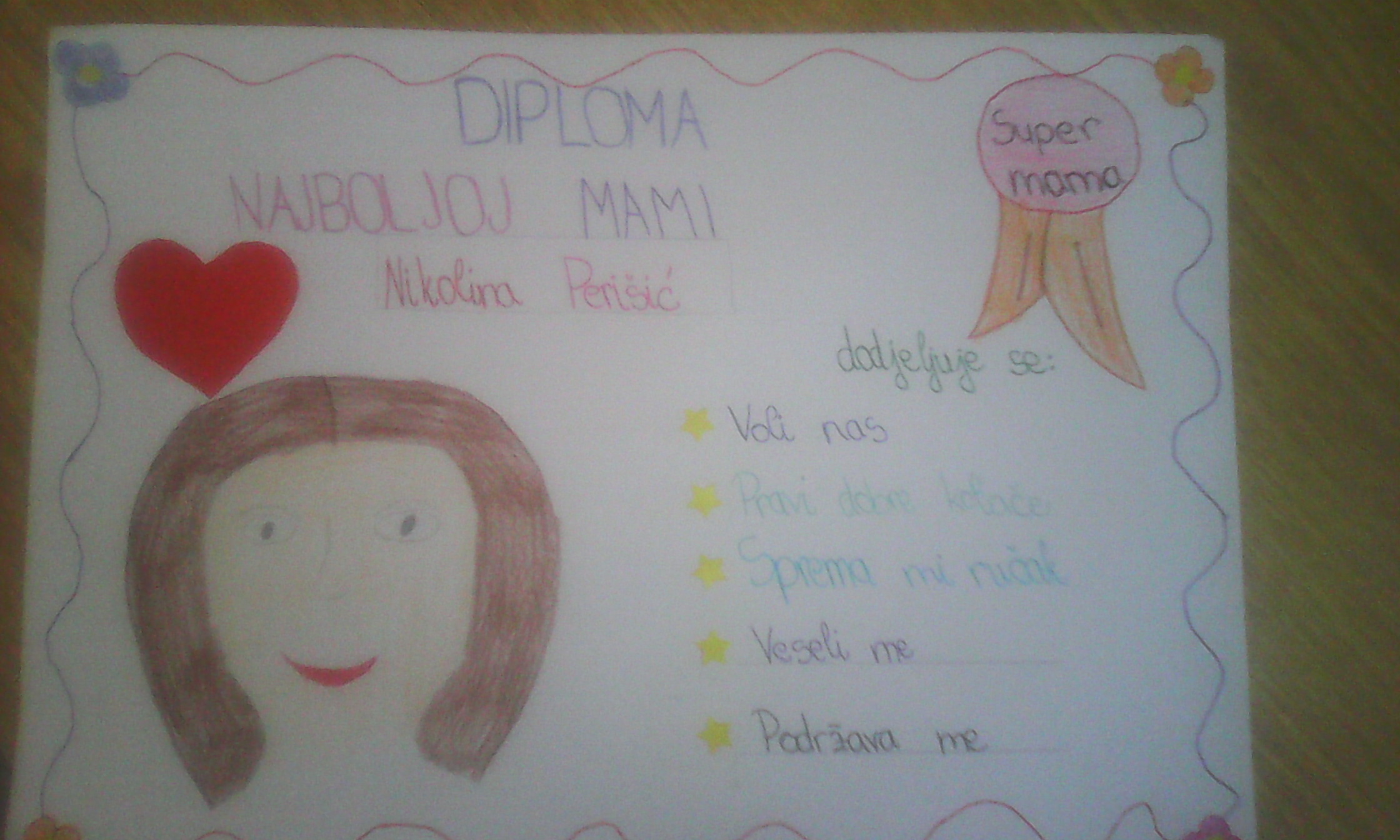 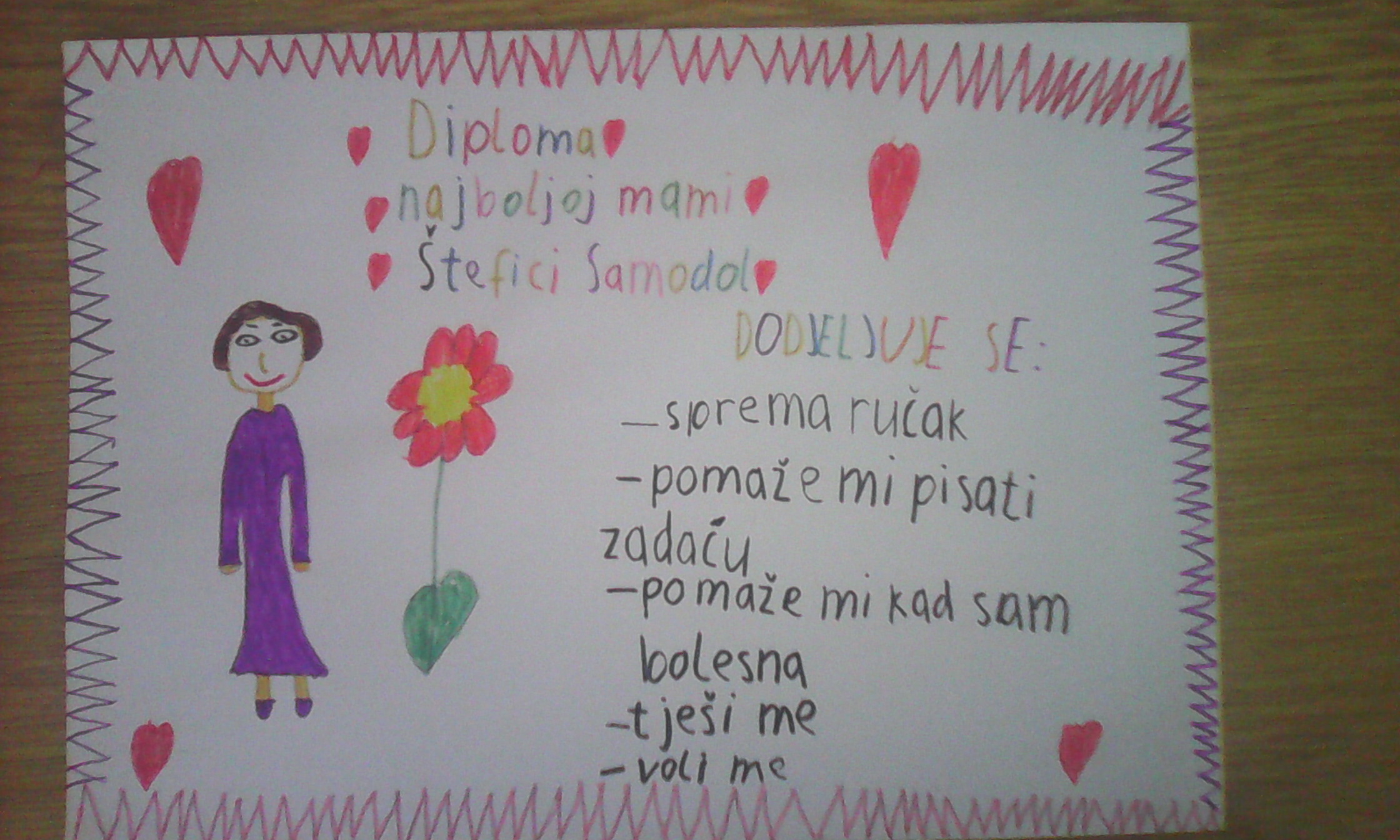 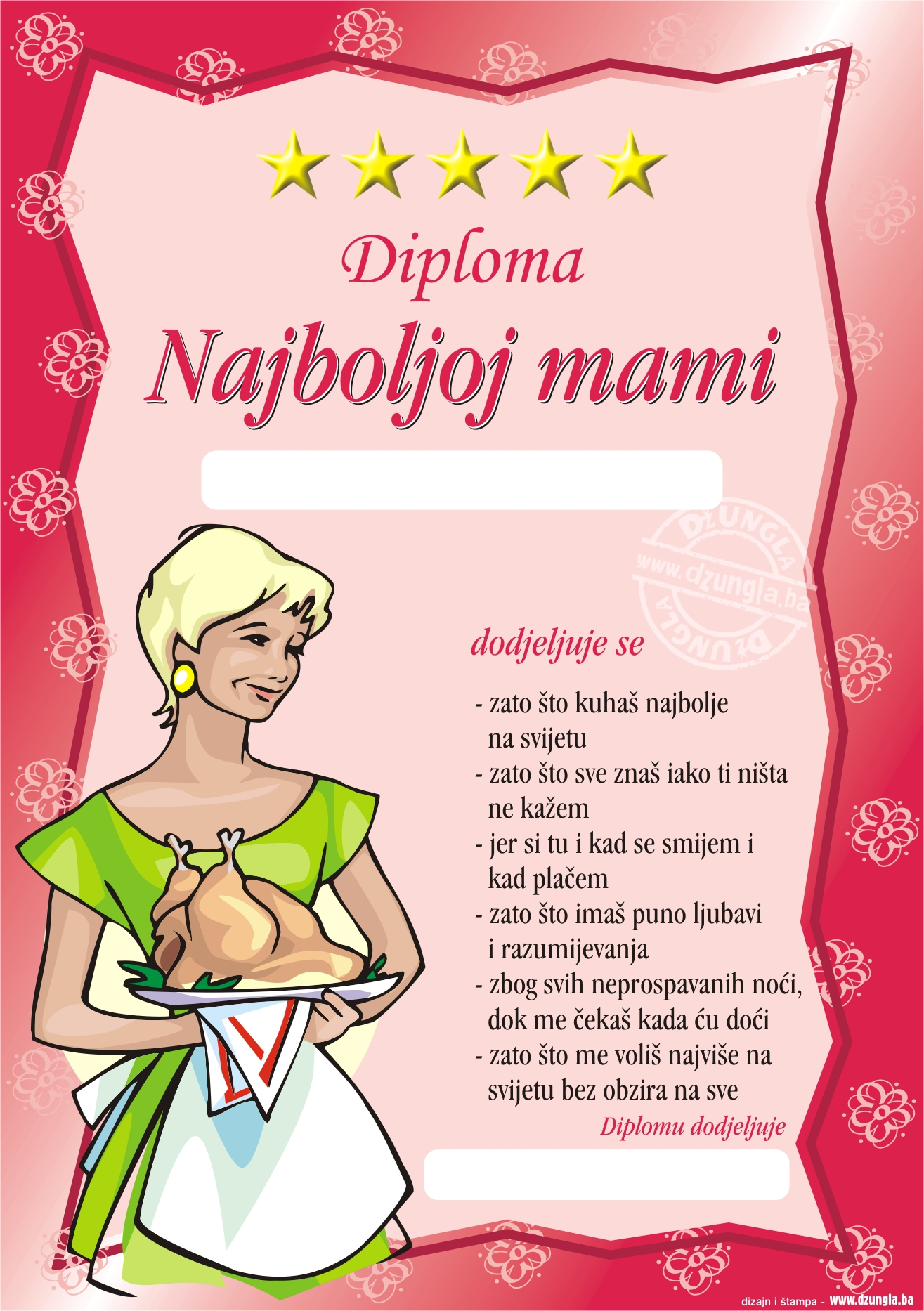 Nacrtaj i oboji veliki buket cvijeća za mamu!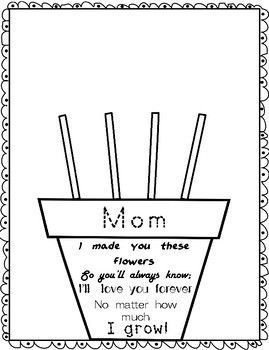 